                                                         K 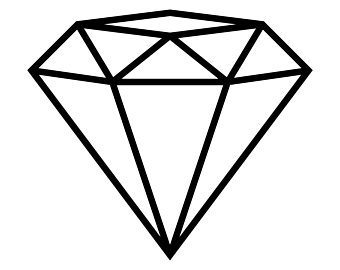 Diamond K Stables – Boarding Fees and Services               706-473-2452Full Board (Due the first of each month.  A late fee of $15 will be applied after the 5th): $500 Outside stall with Dutch door (12x12) $450 Inside stall (10x12)Includes: Hay and grain – horses fed 2x daily (Tribute Senior or Godfrey’s Miracle Horse).  If you require another grain, please provide it.  Supplements – If desired, owner supplies supplements.  DKS will mix in grain. Daily turnout weather permitting.Automatic waters.Clean Shavings provided.Stalls cleaned daily.Blankets, sheets (seasonal) – DKS will blanket horses.  Blankets are provided by the owner and should be clearly marked. Pasture Board (Due the first of each month.  A late fee of $15 will be applied after the 5th): $350 Partial Pasture; no stall, includes grass, hay, feedIncludes: Hay and grain – horses fed 2x daily (Tribute Senior or Godfrey’s Miracle Horse).  If you require another grain, please provide it.  Supplements – If desired, owner supplies supplements.  DKS will mix in grain. Blankets, sheets (seasonal) – DKS will blanket horses.  Blankets are provided by the owner and should be clearly marked. If available, a temporary stall may be requested for inclement weather at $20/night. Non-Boarders:-Pasture board is available at $25/night upon request & availability for horses trailered in for events or clinics).  This includes grass and hay only.  A stall is not available. -Hauling in for lessons.  Fees are the same as monthly packages or individual lessons. -Hauling in to ride the trails is $15. This must be scheduled. -Hauling in to use the arenas for private use $25/hour.  This must be scheduled.  Additional Services: Minor cuts, abrasions:  Should your horse incur cuts, initially, DKS will treat with appropriate medication (treatment).  If follow-up is needed, owner is responsible.  However, arrangements can be made with a staff member to handle follow-up if necessary. Medical maintenance – leg wraps/medications can be administered (arrange with staff) Colic:  DKS will call vet, follow the vet’s instructions, and notify the owner.  Banamine will be given orally (if instructed by vet) and staff will stay with your horse until the vet arrives.  Upon owner absence, DKS will handle the situation with the vet. Owners must give DKS authority to call a vet and make medical decisions for the benefit of their horse(s) in their absence. Farrier and Vet appointments – If you do not use DKS farrier, Ben Alexander, or Piedmont Equine Associates, you must make your own arrangements. NOTE:  Please describe how you would like your horse(s) handled in the event of an emergency and you cannot be reached.Updated October 2019